Załącznik nr 1 do SPECYFIKACJI WARUNKÓW ZAMÓWIENIA (SWZ) -  CZĘŚĆ IIZałożenia przyjęte do wyliczenia ilości operacji pobierania i przygotowania próbek badawczych na podstawie prognozowanej ilości i wielkości dostaw 
w okresie 12 miesięcy:Dostawy biomasy rolniczej i leśnej transportem samochodowym realizowane średnio przez 360 dni w wskazanym okresie.Dostawy biomasy rolniczej i leśnej transportem kolejowym realizowane średnio przez 360 dni w wskazanym okresie.Dyspozycyjność czasowa [%] próbopobierni biomasy rolniczej liczona w odniesieniu do 360 dni.Zakładana w okresie doby ilość Porozumień Transakcyjnych dla biomasy rolniczej dostarczanej transportem samochodowym to średnio 
15 PT/dobę.Zakładana w okresie cyklu ilość Porozumień Transakcyjnych dla biomasy leśnej (z wyłączeniem pelletu drzewnego) dostarczanej transportem samochodowym to średnio 110 PT/cykl.Zakładana w okresie cyklu ilość Porozumień Transakcyjnych dla pelletu drzewnego dostarczanego transportem samochodowym to średnio 10 PT/cykl.Tabela 1. Szacowana ilość dostaw biomasy, sposób poboru, liczba operacji pobierania próbek pierwotnych i przygotowania próbek badawczych.Tabela 2. Uszczegółowienie szacowanych ilości usług w zakresie pobierania i przygotowania próbek.Pobieranie próbek należy wykonywać wg normy PN-EN ISO 18135, natomiast przygotowanie próbek wg normy PN-EN ISO 14780.Rys. nr1. Rozmieszczenie placów składowych biomasy leśnej i rolniczej na terenie Elektrowni i możliwe miejsca pobierania próbek pierwotnych.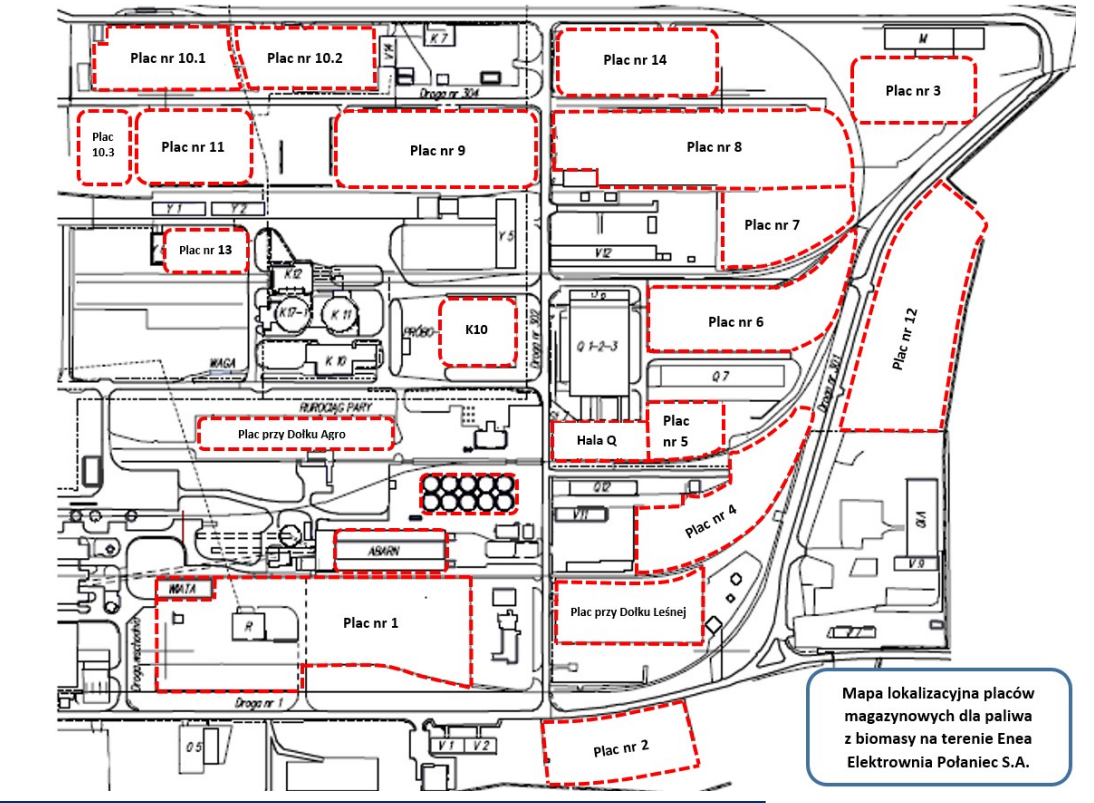 Tabela 3. Szacowany zakres analiz fizykochemicznych biomasy z dostaw.gdzie: Mar  - zawartość wilgoci całkowitejAar  - zawartość popiołuSar  - zawartość siarkiqv,gr - ciepło spalaniaqv,net,ar - wartość opałowa z obliczeńXBdaf - zawartość frakcji biodegradowalnejXNBdaf - zawartość frakcji niebiodegradowalnejTabela 4. Metodyka badań biomasy.Rodzaj paliwaRodzaj transportuSposób i miejsce pobierania próbek pierwotnychSzacowana wielkość dostawSzacowana częstość i ilość operacji pobierania próbek pierwotnychSposób przygotowania próbki badawczejSzacowana ilość próbek badawczychBiomasa leśnasamochodowyRęczne pobieranie próbek na placach składowych3 po rozładunku dostawy 104,5 transportów / dobę przez 360 dniz każdej dostawy – 
37 620 operacji pobieraniapróbka uśredniona z próbek pierwotnych pobranych 
dla każdej dostawy w ramach jednego PTw cyklu 15-dniowym:(1 próbka / 1 PT / 1 cykl 15-dniowy110 PT/cykl x 24 cykle = 2 640Biomasa leśnakolejowyRęczne pobieranie próbek na placach składowych1 po rozładunku dostawyśrednio: 1,4 transporty / dobę przez 360 dniz każdej dostawy - 494 operacji pobieraniapróbka uśredniona dla każdej dostawy1,4 x 360 dni = przyjęto 494Biomasa rolniczasamochodowypobieranie automatyczne przez próbopobiernię ALPPB-12 bez udziału pracownika (70% dyspozycyjność czasowa), plac przyjęć K-10w przypadku niedyspozycyjności próbopobierni automatycznej 
ALPPB-12 Wykonawca zobowiązany jest pobierać próbki przy użyciu próbopobierni mechanicznej HIAB, plac przyjęć obok budynku V1-V2w przypadku niedyspozycyjności obu próbopobierni Wykonawca zobowiązany jest do ręcznego pobierania próbek na placach składowych43,6 transportów / dobę przez 360 dniz każdej dostawy – 
15 683 operacji pobieraniadla dostaw samochodowych:1 próbka / 1 PT / dobę360 dni x 15 PT/dobę = 5 400Biomasa rolniczakolejowyRęczne pobieranie próbek na placach składowych1 po rozładunku dostawy0 dostaw kolejowych w okresie 360 dniz każdej dostawy – 0 operacji pobieraniapróbka uśredniona dla  każdej dostawy1 próbka/dostawę = 0pellet drzewny samochodowyRęczne pobieranie próbek na placach składowych3 po rozładunku dostawy 31,0 transportów / dobę przez 360 dniz każdej dostawy – 
11 172 operacji pobieraniapróbka uśredniona z próbek pierwotnych pobranych 
dla każdej dostawy w ramach jednego PTw cyklu 10-dniowym:(1 próbka / 1 PT / 1 cykl 10-dniowy10 PT/cykl x 36 cykle = 360pellet drzewny kolejowyRęczne pobieranie próbek na placach składowych3 po rozładunku dostawyśrednio: 0,7 transporty / dobę przez 360 dniz każdej dostawy – 264 operacji pobieraniapróbka uśredniona dla każdej dostawy0,7 x 360 dni = przyjęto 264Szacowana ilość próbek badawczych:Szacowana ilość próbek badawczych:Szacowana ilość próbek badawczych:Szacowana ilość próbek badawczych:Szacowana ilość próbek badawczych:Szacowana ilość próbek badawczych:9 158L.p.Rodzaj paliwaRodzaj usługiSzacowana ilość usług 234Biomasa leśnaPobieranie ręczne próbek pierwotnych z placu składowego po rozładunku dostaw samochodowych360 dni x liczba dostaw/dobę = 37 620 operacji pobierania próbek pierwotnych z udziałem pracownika WykonawcyBiomasa leśnaPrzygotowanie próbki ogólnej (15-dniowej) z dostaw samochodowych dla każdego z Dostawców110 PT x 24 cykli 15-dniowych = 2 640Biomasa leśnaPobieranie ręczne próbek pierwotnych z placu składowego po rozładunku dostaw kolejowych i przygotowanie próbki ogólnej dla każdej dostawy(1,4/dobę x 360 dni) przyjęto 494Biomasa rolniczaPobieranie próbek pierwotnych automatycznie przez próbopobiernię ALPPB-12 z uwzględnieniem 70% dyspozycyjności: 70% z 360 dni = 252 dni 252 dni x liczba dostaw/dobę = 10 978 operacje pobierania bez udziału pracownika WykonawcyBiomasa rolniczaPrzygotowanie próbki dobowej ogólnej z próbek pierwotnych pobranych automatycznie przez próbopobiernię ALPPB-12252 dni x 15 (PT/dobę) = 3 780Biomasa rolniczaPobieranie próbek pierwotnych przy użyciu próbopobierni HIAB w czasie niedyspozycyjności ALPPB-12: 30% z 360 dni = 108 dni108 dni x liczba dostaw/dobę = 4 705 operacji pobierania próbek pierwotnych z udziałem pracownika WykonawcyBiomasa rolniczaPrzygotowanie próbki dobowej ogólnej z próbek pierwotnych pobranych przez próbopobiernię HIAB216 dni x 15 (PT) = 3 240Biomasa rolniczaPobieranie ręczne próbek pierwotnych z placu składowego po rozładunku dostaw samochodowych i przygotowanie próbki dobowej ogólnej x (tylko w przypadku niedyspozycyjności obu próbopobierni mechanicznych)Biomasa rolniczaPobieranie ręczne próbek pierwotnych z placu składowego po rozładunku dostaw kolejowych i przygotowanie próbki ogólnej dla każdej dostawy0 próbek badawczychPellet drzewnyPobieranie ręczne próbek pierwotnych z placu składowego po rozładunku dostaw samochodowych360 dni x liczba dostaw/dobę = 11 172 operacji pobierania próbek pierwotnych z udziałem pracownika WykonawcyPellet drzewnyPrzygotowanie próbki ogólnej (10-dniowej) z dostaw samochodowych dla każdego z Dostawców10 PT x 36 cykli 10-dniowych = 360Pellet drzewnyPobieranie ręczne próbek pierwotnych z placu składowego po rozładunku dostaw kolejowych i przygotowanie próbki ogólnej dla każdej dostawy(0,7/dobę x 360 dni)przyjęto 264Badany czynnikBadany parametr / ilość badańBadany parametr / ilość badańBadany parametr / ilość badańBadany parametr / ilość badańBadany parametr / ilość badańBadany parametr / ilość badańBadany parametr / ilość badańBadany parametr / ilość badańBadany parametr / ilość badańBadany czynnikMarAarSarqv,grqv,net,ar(z obliczeń)XBdaf, XNBdafAnaliza sitowaWytrzymałość mechanicznaIlość analizBiomasa leśna1 x 31341 x 31341 x 31341 x 31341 x 313475% x 3134 =235115 670 + 2 351 = 18 021Biomasa rolnicza1 x 54001 x 54001 x 54001 x 54001 x 54006027 000 + 60 = 27 060pellet drzewny1 x 6241 x 6241 x 6241 x 6241 x 6248884 008Szacowana ilość analiz9 1589 1589 1589 1589 15860235188848 141Badany czynnikSymbol badanego parametruOpisMetodyka badańWszystkie  Marzawartość wilgoci całkowitejPN-EN ISO 18134-2, metoda wagowaWszystkie  Aarzawartość popiołuPN-EN ISO 18122, metoda wagowaWszystkie  Sarzawartość siarkiPN-EN ISO 16994, metoda wysokotemperaturowego spalania z detekcją IRWszystkie  qv,gr,dciepło spalaniaPN-EN ISO 18125, metoda kalorymetrycznaWszystkie  qv,net,ar (obliczenia)wartość opałowaPN-EN ISO 18125, metoda kalorymetrycznaBiomasa rolniczaXBdaf, XNBdafzawartość frakcji biodegradowalnej i niebiodegradowalnejPN-EN 15440, metoda selektywnego rozpuszczania, zawartość frakcji niebiodegradowalnej z obliczeńBiomasa leśnaAnaliza sitowaWykonanie analizy sitowej (sita: 31,5 mm, 16 mm, 8,0 mm, 3,15 mm)PN-EN ISO 17827-1, metoda wagowaPellet drzewnyWytrzymałość mechanicznaWytrzymałość mechaniczna pelletuPN-EN ISO 17831-1:2016-02